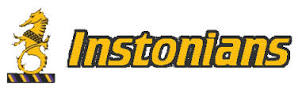 CRICKET CLUBAGMThursday 25th February 2016@7.30pmVENUE: Shaw’s Bridge